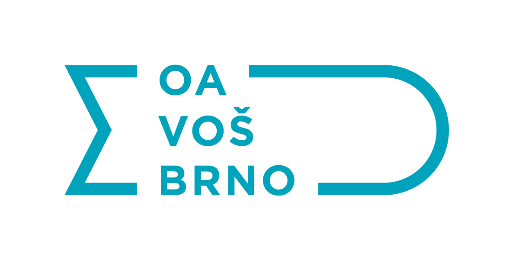 Obchodní akademie a vyšší odborná škola Brno, Kotlářská, příspěvková organizaceKotlářská 9, 611 53   BrnoŽÁDOST O UVOLNĚNÍ Z TĚLESNÉ VÝCHOVYJméno a příjmení žáka/žákyně: 	Datum narození: 	Adresa trvalého bydliště: 	Třída: 	Žádám o uvolnění z výuky tělesné výchovy ze zdravotních důvodů.V Brně dne 	Podpis zákonného zástupce: 	LÉKAŘSKÉ POTVRZENÍJmenovaný/á žák/žákyně byl/a mnou lékařsky vyšetřen/a/ a doporučuji úplné (částečné) uvolnění z tělesné výchovy na dobu:1.  pololetí školního roku	od _________________________________do_____________________________2. pololetí školního roku 	od _________________________________do_____________________________3.  celý školní rok 	V Brně dne				Podpis a razítko lékaře* Žádost o uvolnění na celé první pololetí je možné podat do konce října a na druhé pololetí do konce března daného školního roku. V ostatní případech lze požádat jen o uvolnění na určité období.Vyjádření ředitele školy: